ПОЛУЧЕНИЕ ВЫПИСКИ ИЗ РЕЕСТРА ЛИЦЕНЗИЙ. ПОШАГОВАЯ ИНСТРУКЦИЯ.Шаг 1. Авторизуемся на сайте https://www.gosuslugi.ru/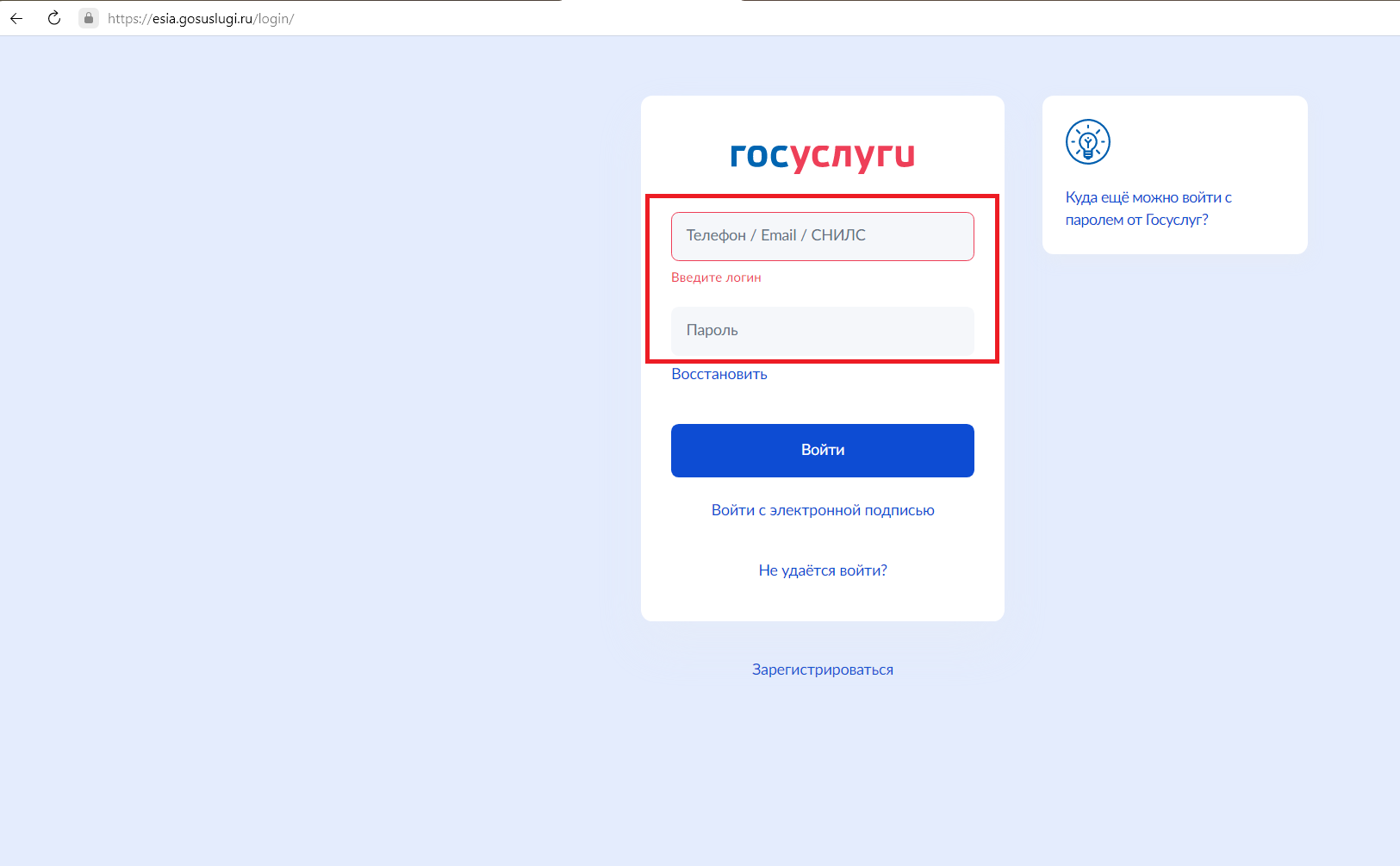 Шаг 2. В поисковой строке запрашиваем «заготовка лома»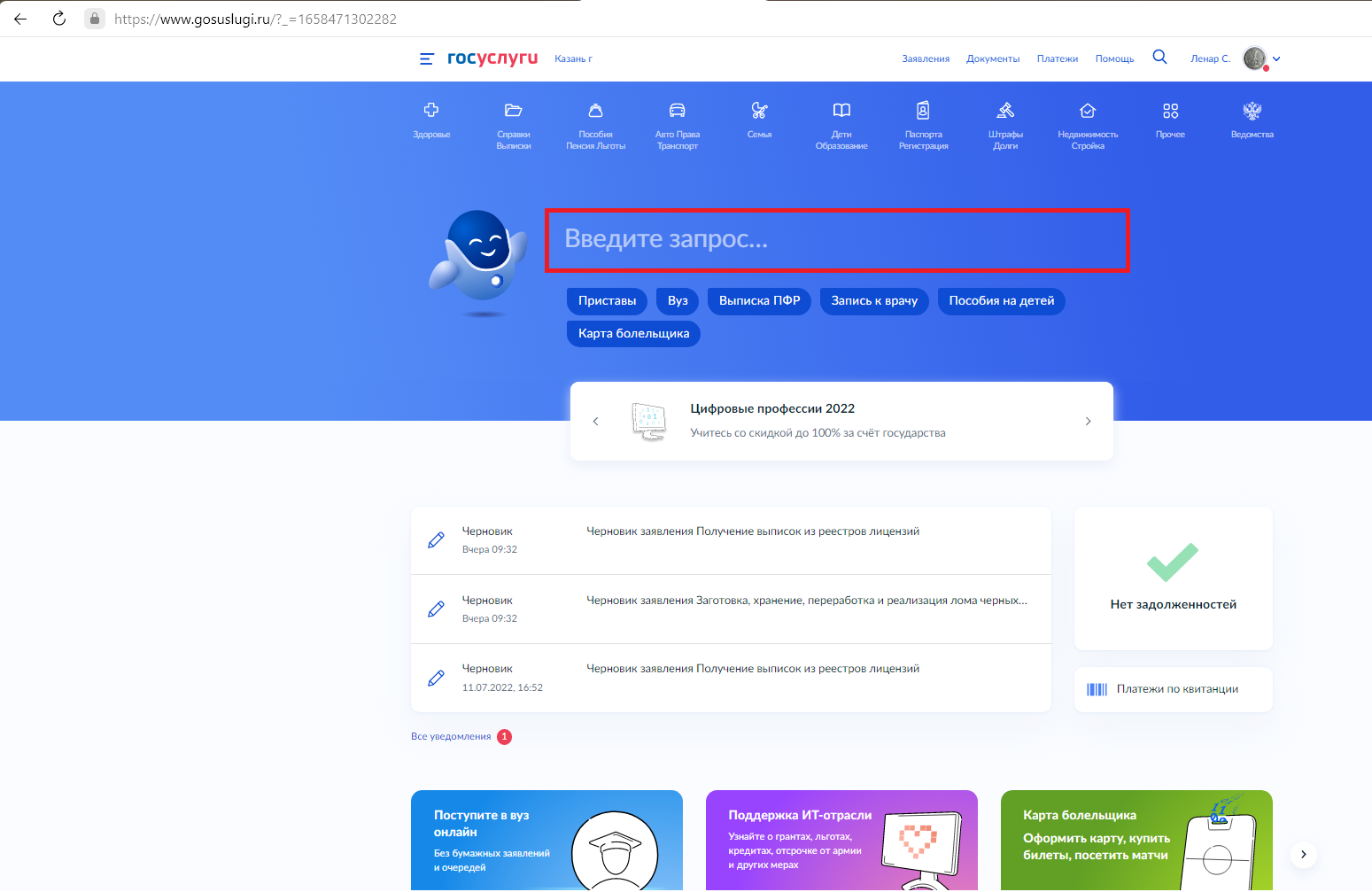 Шаг 3. Переходим в раздел «Заготовка, хранение, переработка и реализация лома черных металлов, цветных металлов»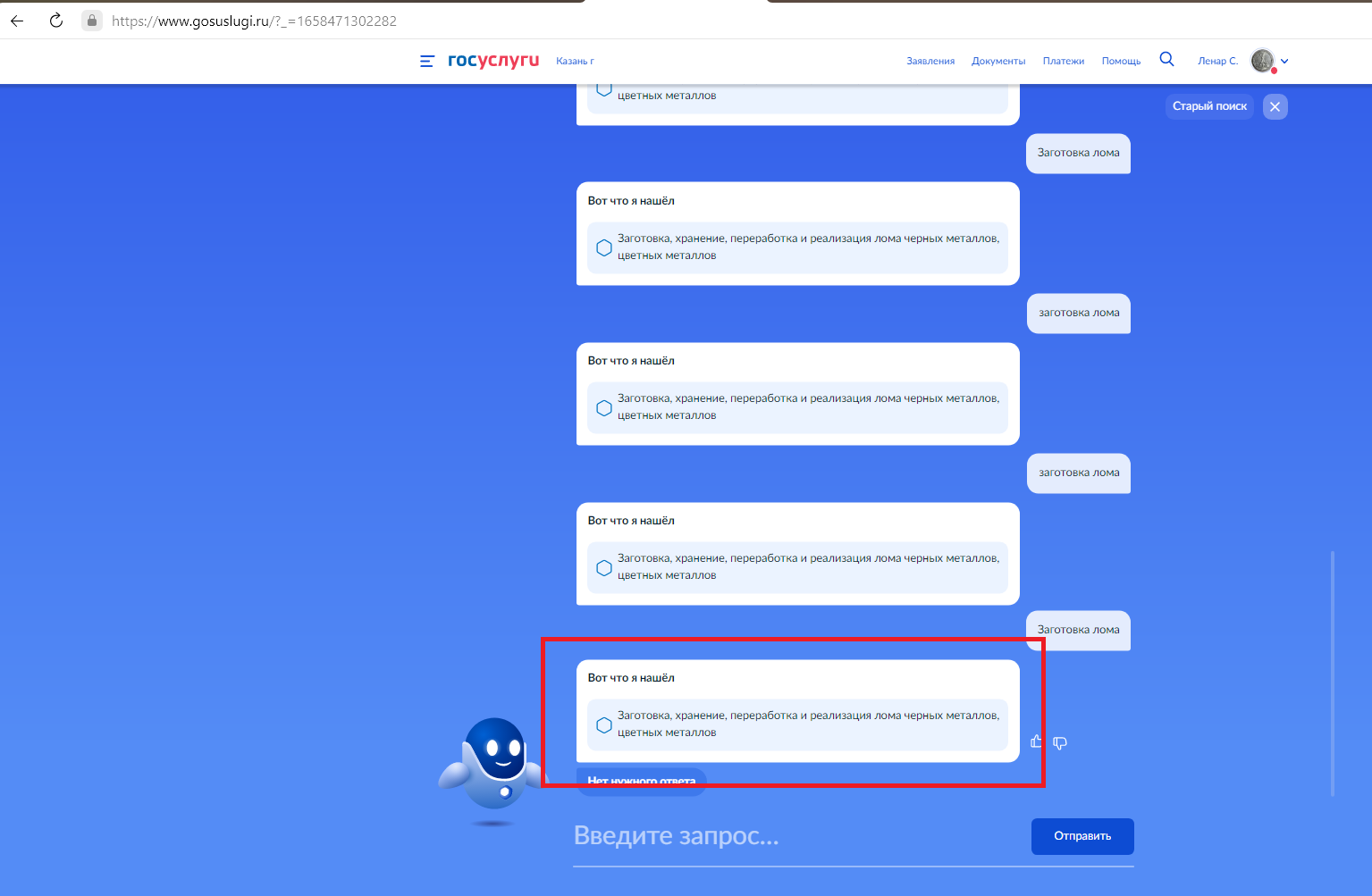 Шаг 4. Нажимаем «Начать»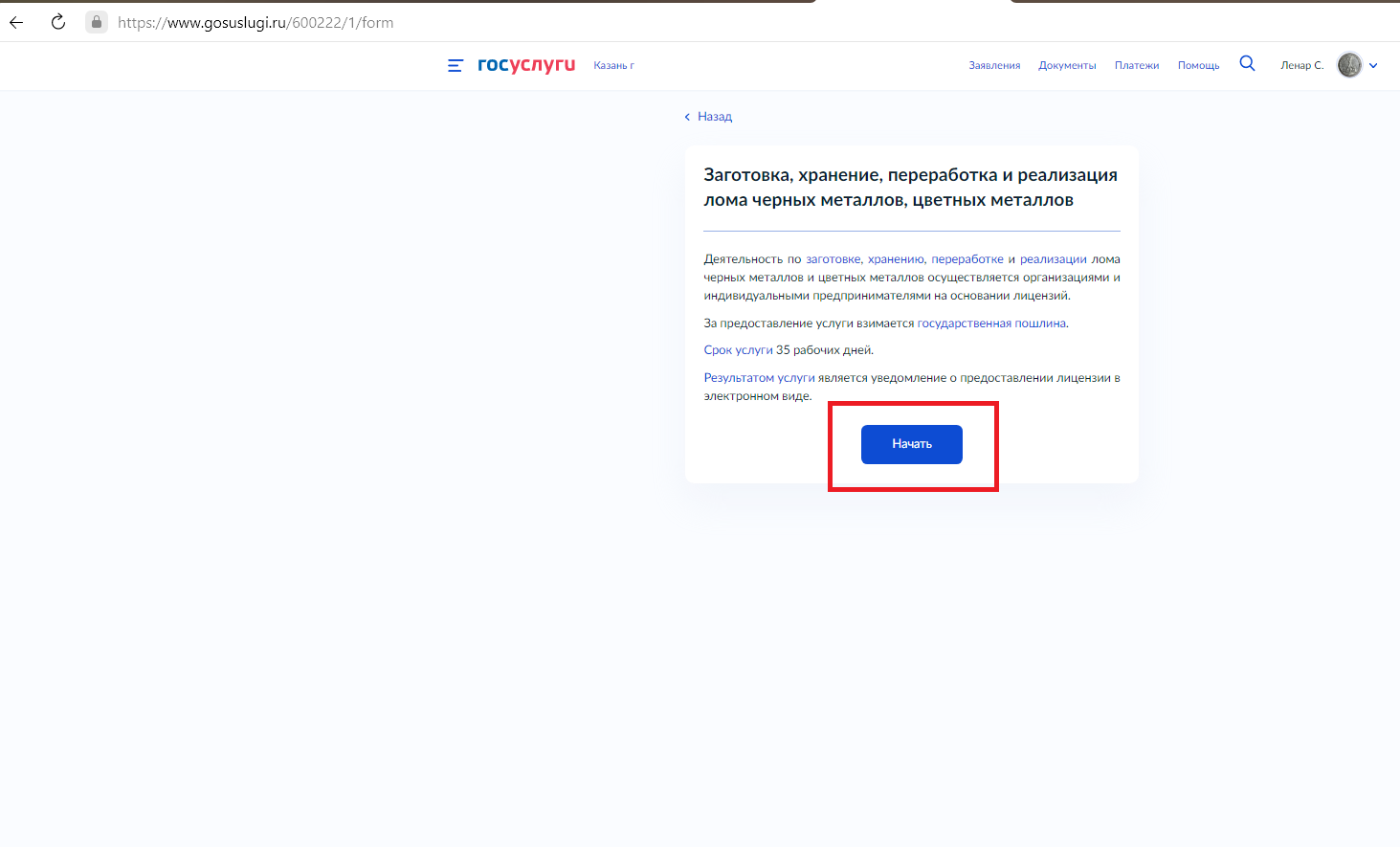 Шаг 5. Выбираем подраздел «Получение сведений из реестра лицензий»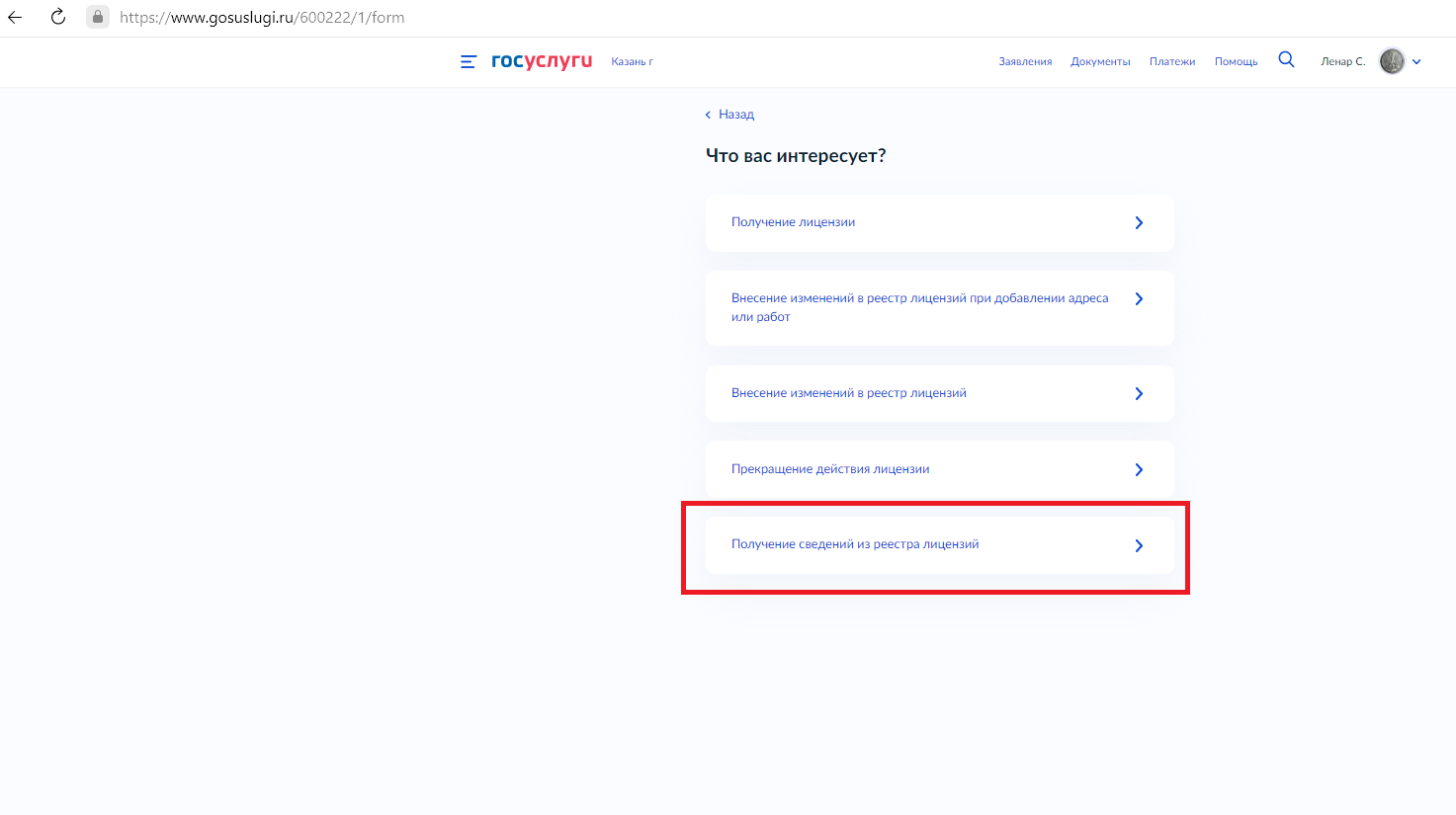 Шаг 6. Переходим в блок «Выписка из реестра лицензий»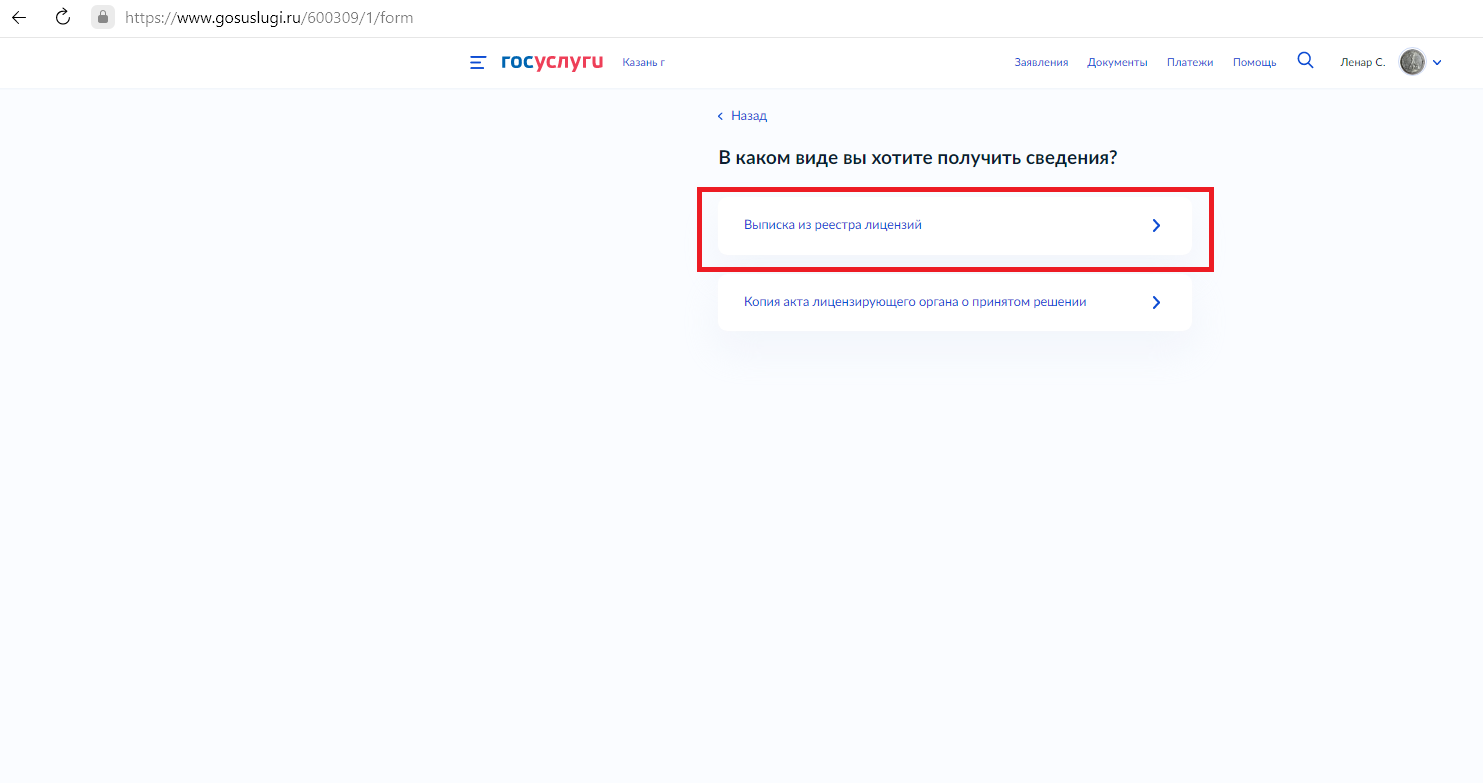 Шаг 7. Приступаем к оформлению заявления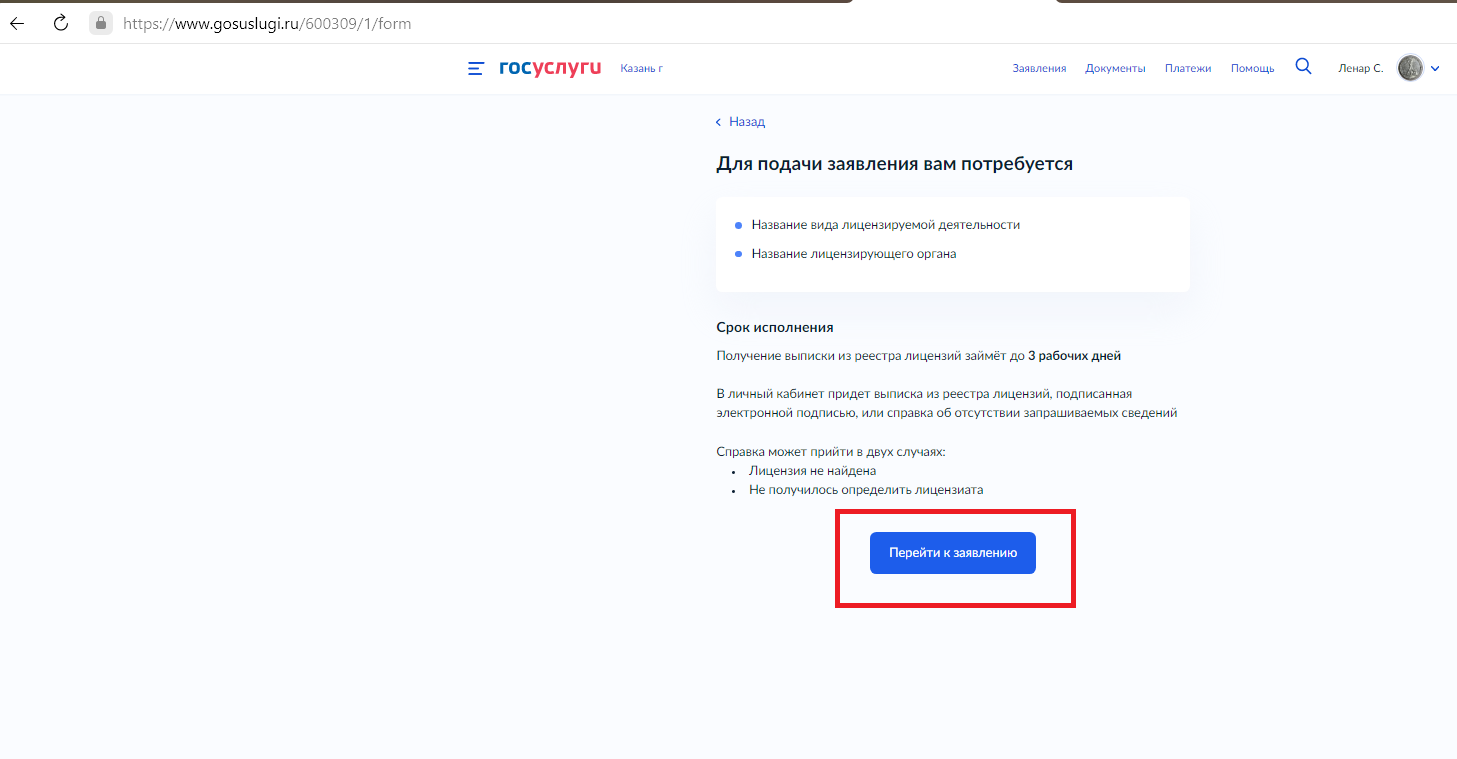 Шаг 8. Из предоставленного списка лицензируемых видов деятельности выбираем «Лом черных, цветных металлов»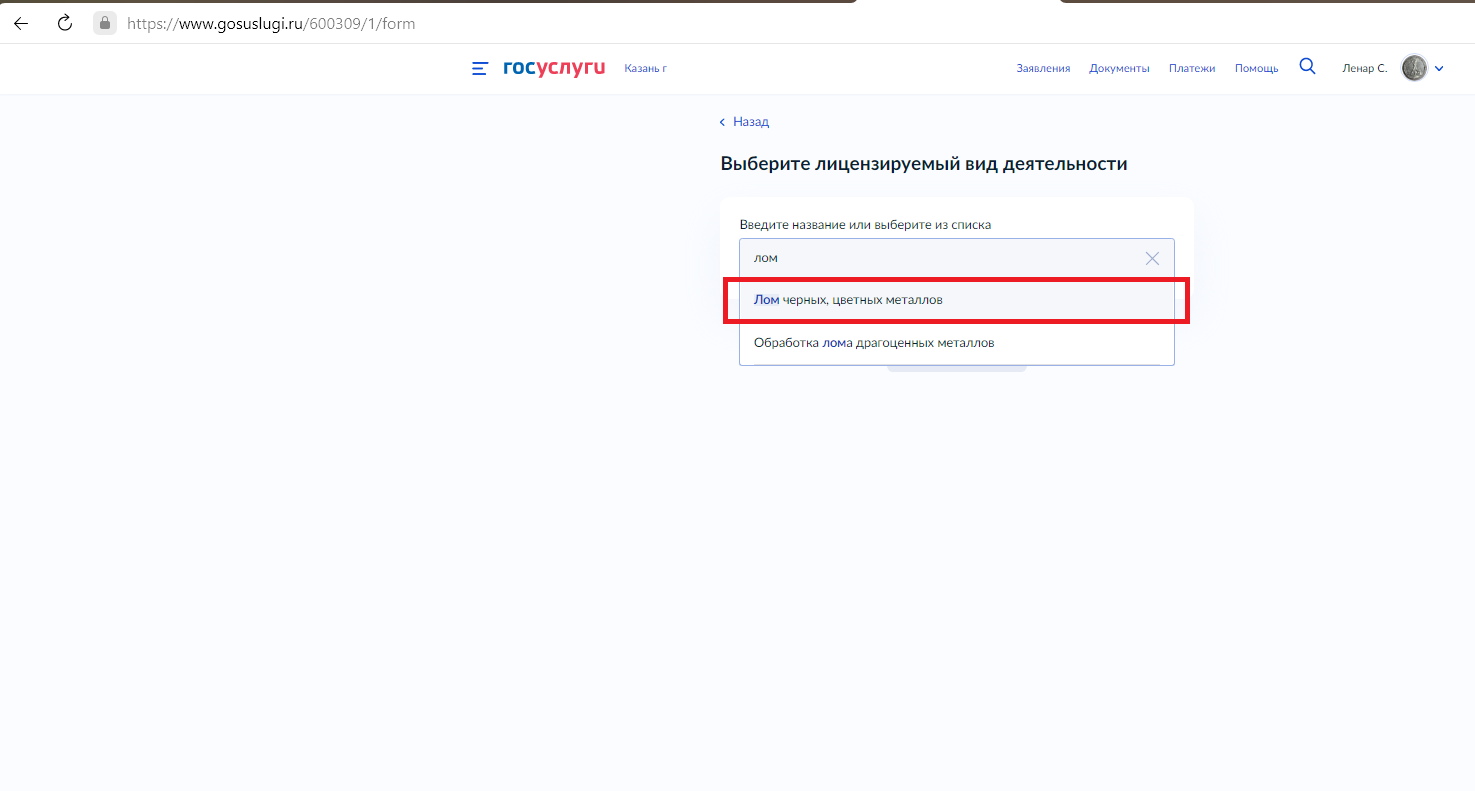 Шаг 9. Выбираем наименование лицензирующего органа: «Республики Татарстан - Министерство экономики»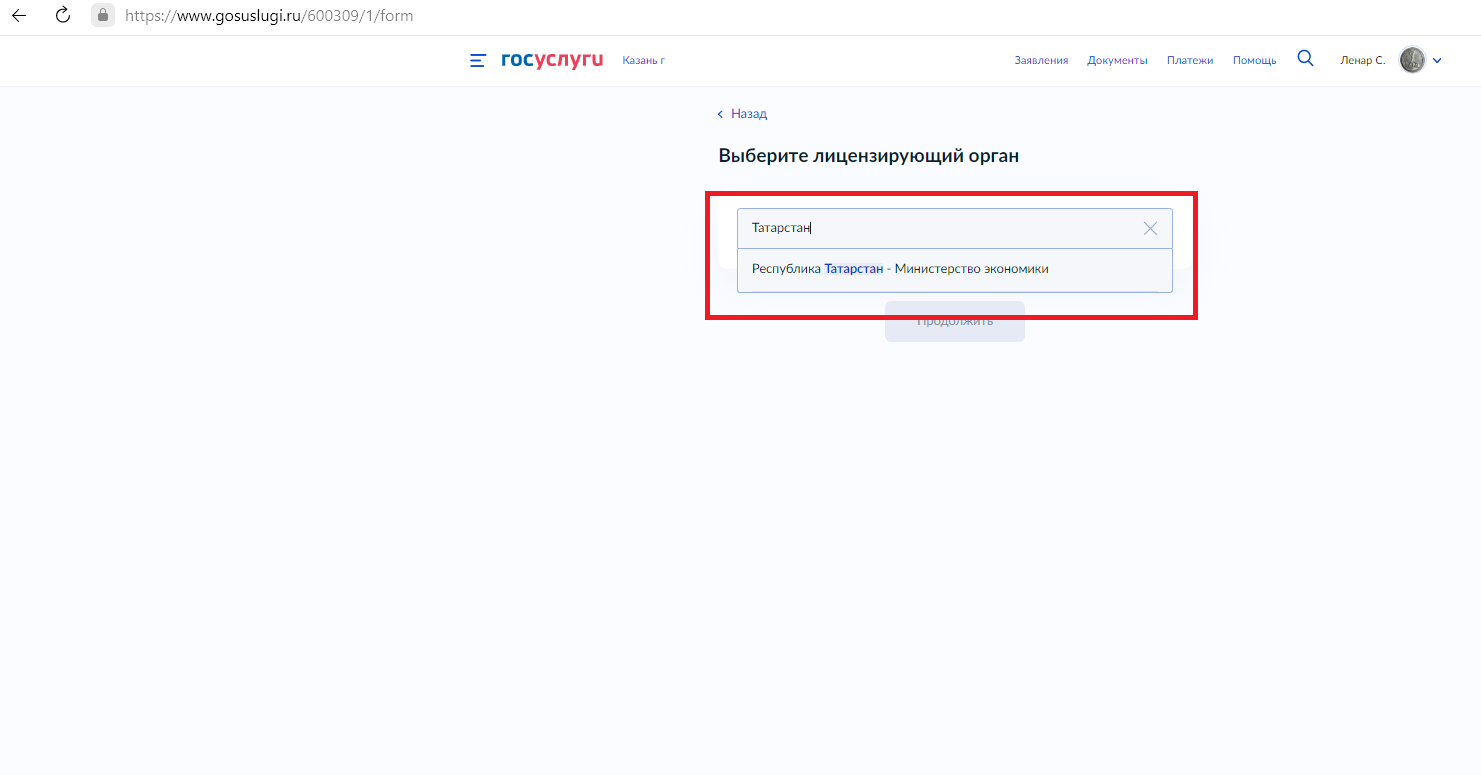 Шаг 10. Выбираем способ осуществления запроса. Примечание: выписку из реестра рекомендуем запрашивать по данным организации (ИНН/ОГРН)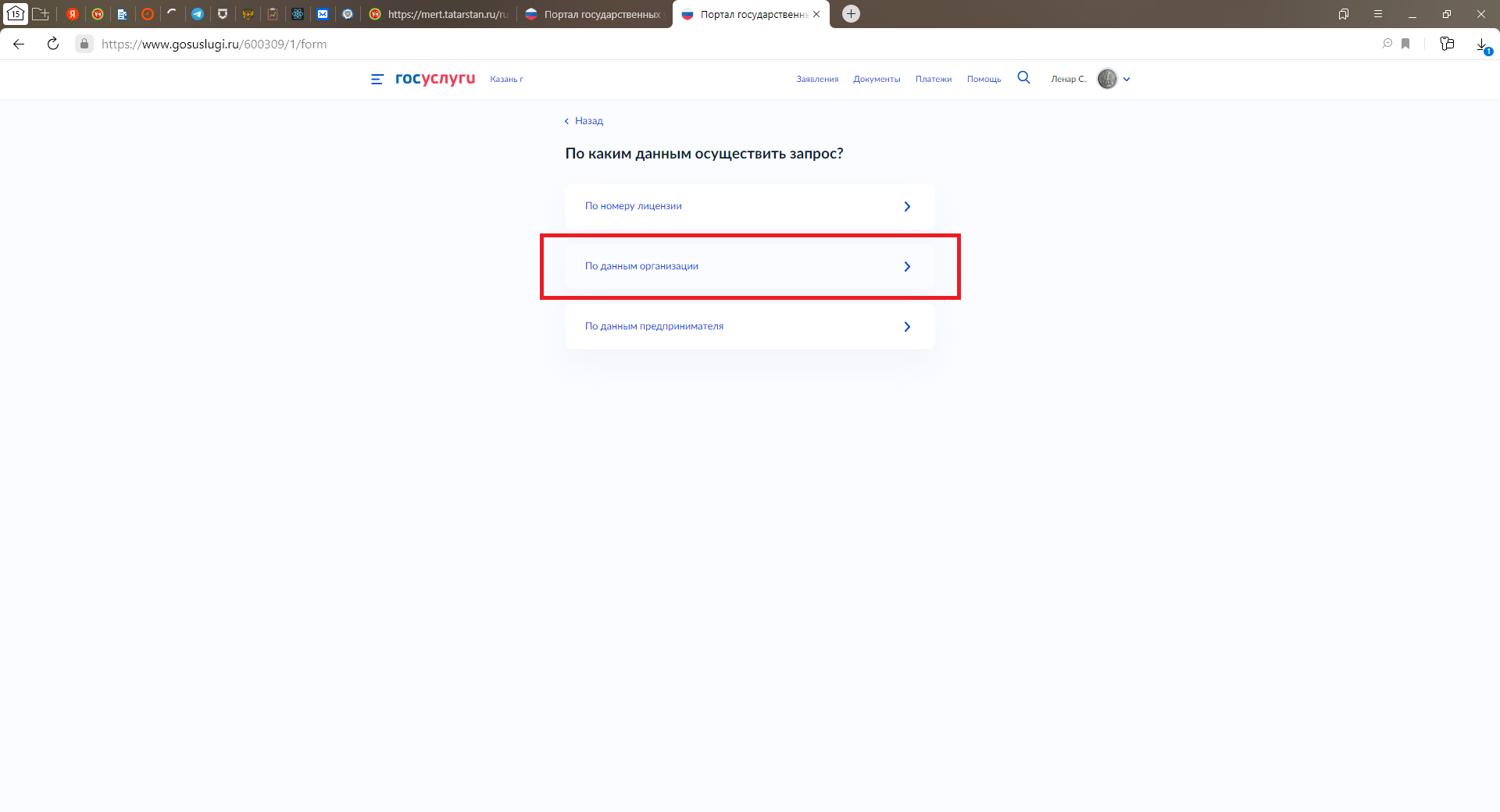 Шаг 11. Вносим данные организации по которому требуется получить выписку из реестра лицензий и нажимаем «Проверить лицензию»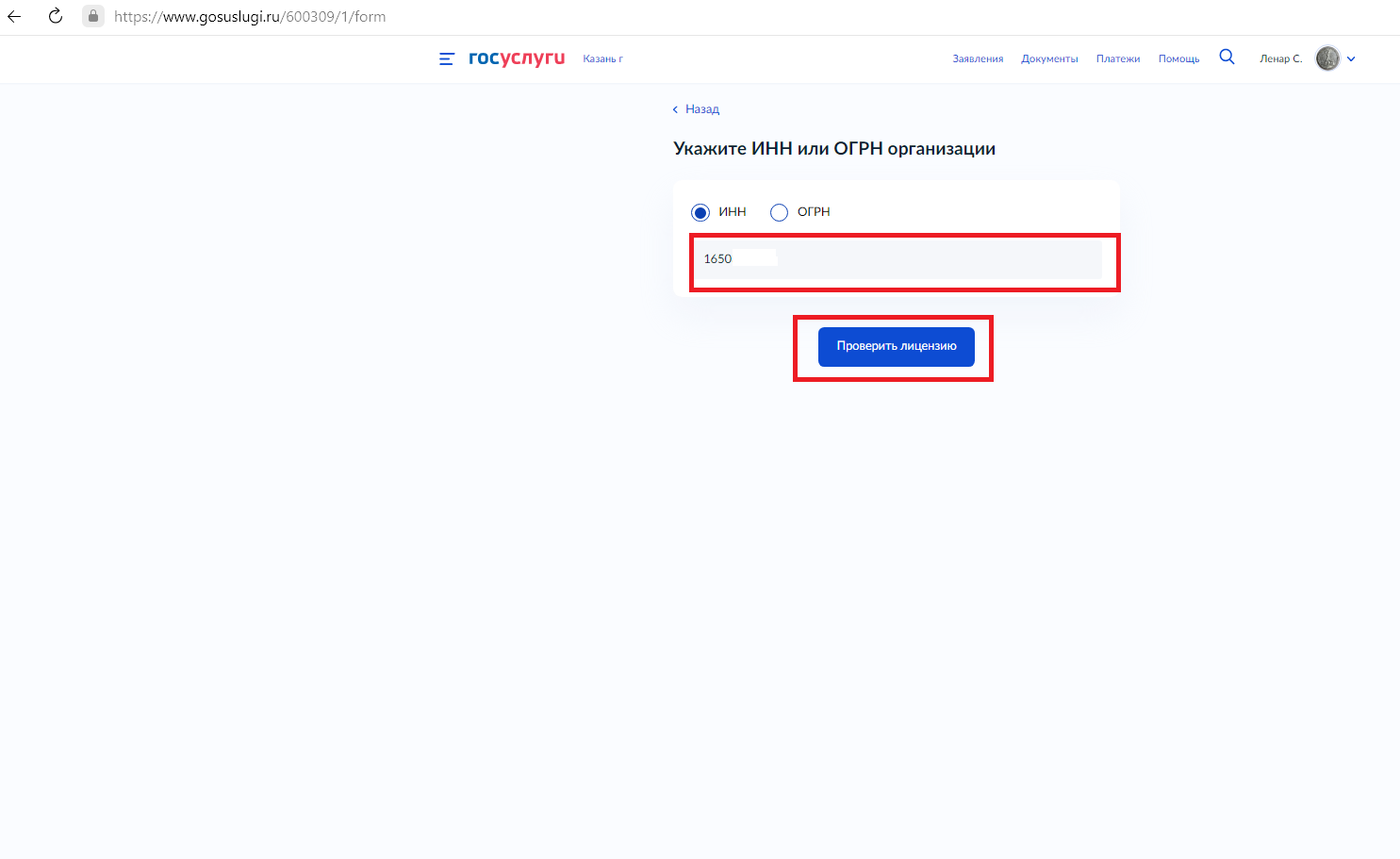 Шаг 12. Ждем ответа. Срок предоставления услуги – 3 рабочих дня 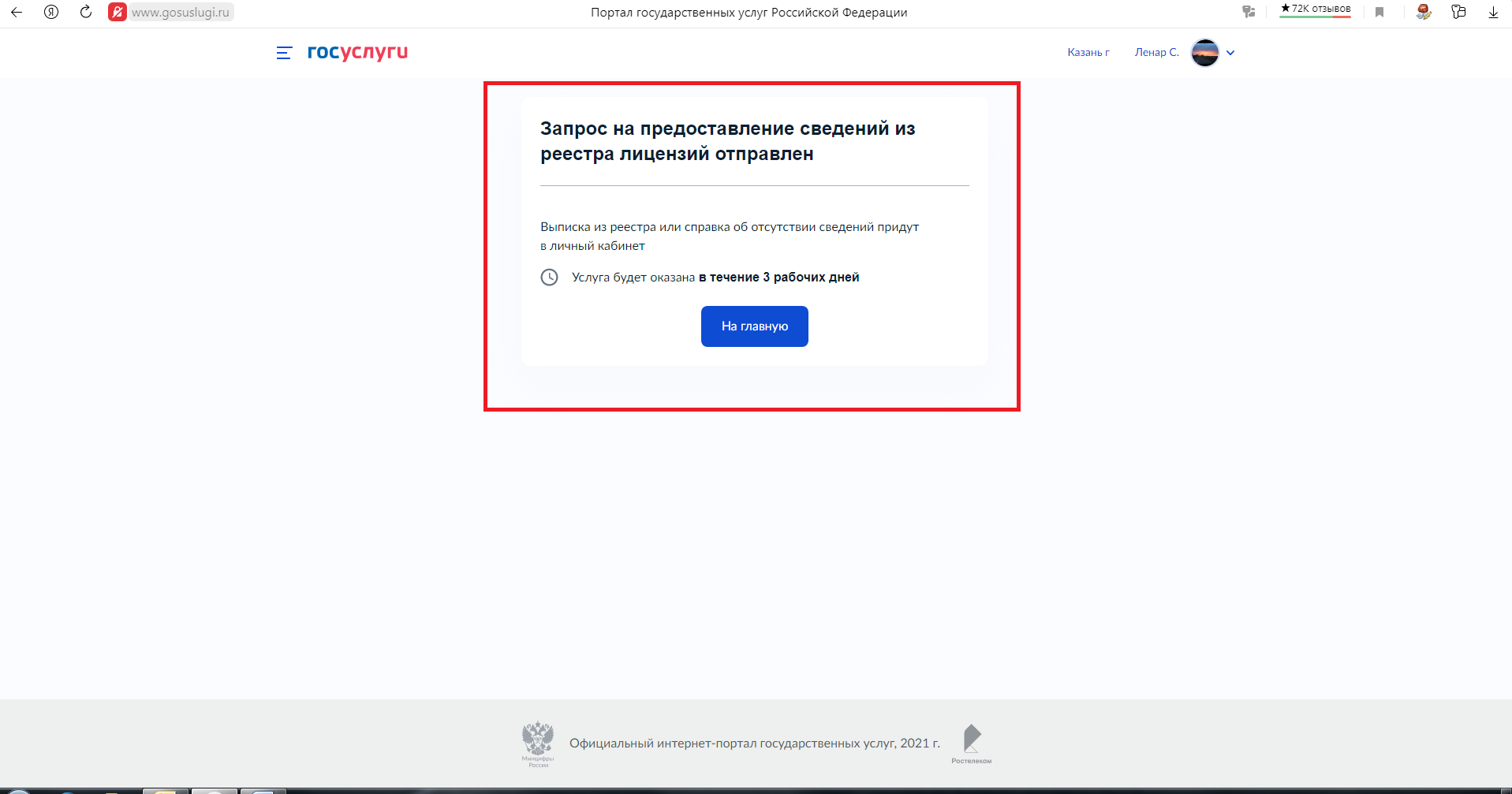 Шаг 13. После уведомления об оказании услуги можем ознакомиться с результатом. Запрашиваемая выписка доступна к скачиванию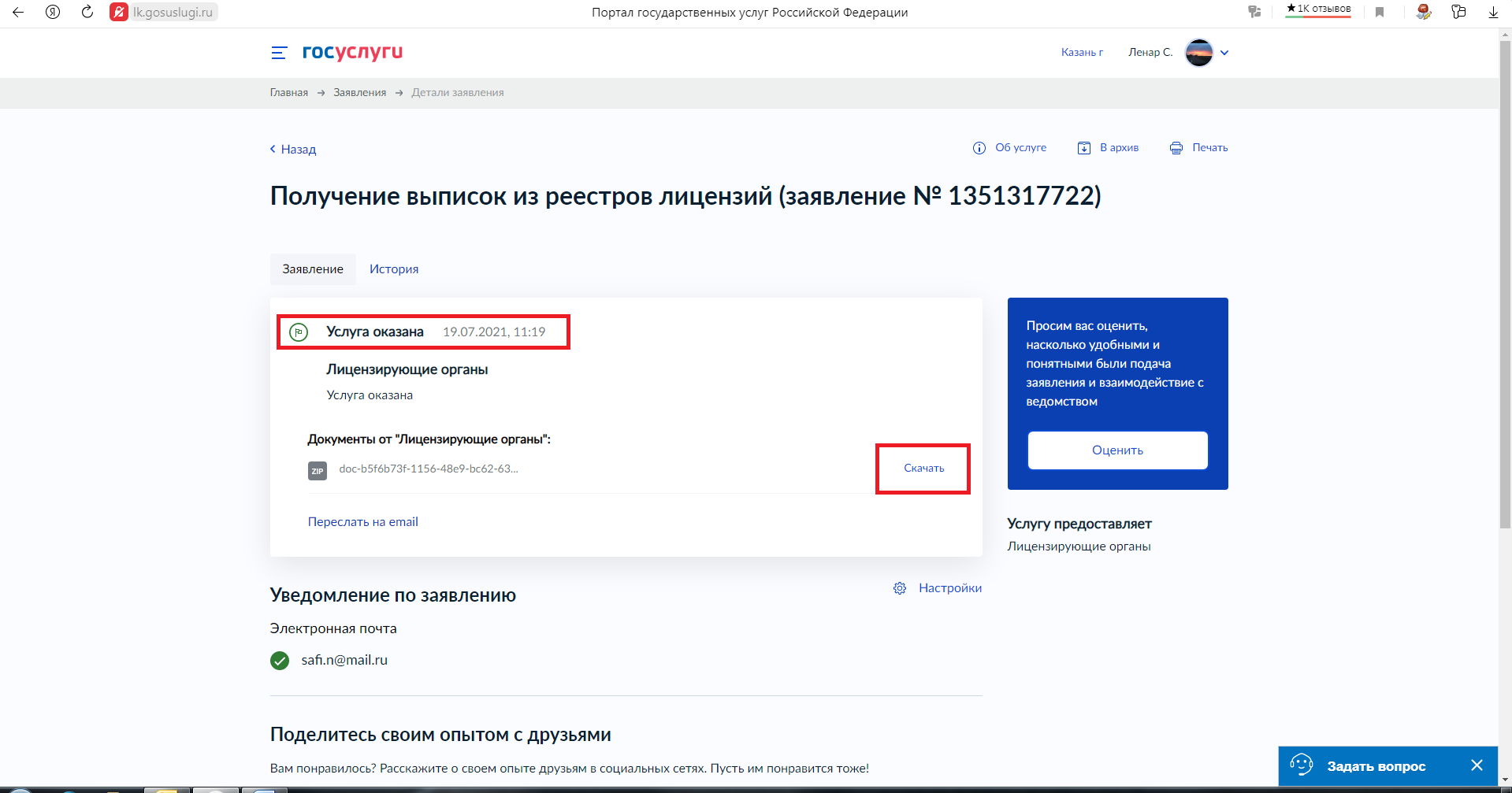 